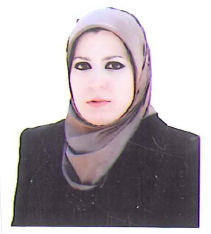 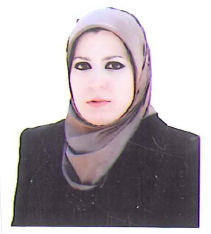 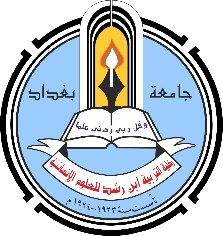 إستمارة السيرة الذاتيةأولاʺ : معلومات التحصيل العلمي ثانياʺ : الدوراتثالثاً : الأبحاث العلميةرابعاʺ: الوظائف التي مارسهاخامساʺ: الجهود التدريسية سادساʺ: النشاطات الآخرى سابعاʺ: الإشراف على الدراسات العليا جامعة بغداد -  كلية التربية ابن رشد للعلوم الإنسانية / قسم الجغرافيةالاسم الرباعيد. دلال حسن كاظم عبدالتحصيل العلمي  دكتوراهدكتوراهالمرتبة العلميةاستاذ مساعدالاختصاص العامجغرافيةجغرافيةالاختصاص الدقيق جغرافية بشريةالمسار البحثيجغرافية زراعة ونظم معلومات جغرافية جغرافية زراعة ونظم معلومات جغرافية الشهادات الجامعيةالشهادات الجامعيةالشهادات الجامعيةالشهادات الجامعيةالشهادات الجامعيةالبكلوريوسالبكلوريوسالبكلوريوسالبكلوريوسالبكلوريوسالجامعةالكليةالقسم        القسم        السنةبغدادالتربية للبناتجغرافيةجغرافية1992-1993الماجستيرالماجستيرالماجستيرالماجستيرالماجستيرالجامعةالكليةالقسم  القسم  السنةبغدادكلية التربية ابن رشدجغرافيةجغرافية2001عنوان الرسالة باللغة العربيةاستخدام نظام المعلومات الجغرافي لدراسة العوامل المؤثرة على انتاج محاصيل الحبوب في محافظة النجفاستخدام نظام المعلومات الجغرافي لدراسة العوامل المؤثرة على انتاج محاصيل الحبوب في محافظة النجفاستخدام نظام المعلومات الجغرافي لدراسة العوامل المؤثرة على انتاج محاصيل الحبوب في محافظة النجفاستخدام نظام المعلومات الجغرافي لدراسة العوامل المؤثرة على انتاج محاصيل الحبوب في محافظة النجفالدكتوراهالدكتوراهالدكتوراهالدكتوراهالدكتوراهالجامعةالكليةالقسم  القسم  السنةبغدادكلية التربية ابن رشدجغرافيةجغرافية2006عنوان الأطروحة باللغة العربيةالملائمة البيئية الزراعية لمحاصيل حقلية لمشروع ري اواسط دجلة باستخدام الاستشعار عن بعد ونظم المعلومات الجغرافيةالملائمة البيئية الزراعية لمحاصيل حقلية لمشروع ري اواسط دجلة باستخدام الاستشعار عن بعد ونظم المعلومات الجغرافيةالملائمة البيئية الزراعية لمحاصيل حقلية لمشروع ري اواسط دجلة باستخدام الاستشعار عن بعد ونظم المعلومات الجغرافيةالملائمة البيئية الزراعية لمحاصيل حقلية لمشروع ري اواسط دجلة باستخدام الاستشعار عن بعد ونظم المعلومات الجغرافيةتالدورةتاريخها1دورة مدخل لـ GISمنظمة الطاقة الذرية/ بالتعاون مع دائرة التقسيم البيئي الزراعي للعراق في 26/10-7/11/20022دورة تأهيلية لتعليم الحاسوب للدراسات العليا / جامعة الكوفةمركز الحاسبة/ جامعة الكوفة العدد 68  في 23/7/2001 للمدة 23/6/2001-18/7/20013دورة التأهيل التربوي وطرائق التدريسجامعة الكوفة للمدة 15/9لغاية 20-9/20014دورة الحاسوب للترقيات العلميةمركز الحاسبة/ جامعة بغداد 29/3- 5/4/20155دورة ملئ استمارة Google scholar &Research gateجامعة بغداد العدد  146 في 26 /1/2016 ولمدة يوم واحد في 26/1/20166دورة تعليم الحاسوبكلية التربية ابن رشد16/2-15/3/20167دورة الخبر الصحفي والاعلام الجامعيجامعة بغداد/كلية التربية ابن رشد من 26/9-28/9/20168التخطيط الشخصي الاستراتيجيجامعة بغداد/كلية التربية ابن رشد17-19/1/20179دورة تطوير اللغة العربيةقسم اللغة العربية/ كلية التربية ابن رشد العدد 71 في 16/3/2017 لمدة يوم واح في 18/1/201710دورة كيفية المشاركة والتسجيل في دورات online مع الجامعات الامريكية والبريطانية  والاستراليةمركز التطوير والتعليم المستمر/ جامعة بغداد العدد 1308 في 8/6/2017 لمدة يوم واحد  5/6/201711دورة المواطنة والانتماءكلية التربية ابن رشد العدد 212 في 10/1/2017 لمدة يومين 7-8/12/201612دورة ستراتيجية رقم 2 للحاسباتكلية التربية ابن رشد العدد 221 في 11/5/2017 من 27/3/2017-27/4/201713دورة تطويرية فن تربية خلايا النحل والتمييز بين العسل الاصلي وغير الاصليقسم الجغرافيا /كلية التربية ابن رشد/ العدد 2052 في 9/4/2017 ولمدة يوم واحد 19/3/201714مهارات استعمال الشاشة الذكيةجامعة بغداد /كلية الاداب/ وحدة التعليم المستمر في 16/1/201715تقويم الاغلاط اللغويةجامعة بغداد /كلية الاداب/ وحدة التعليم المستمر العدد 17544في 28/11/2017ولمدة 4 ايام 19-22/11/201716دورة تدريبية بعنوان تربية النحلقسم الجغرافيا /كلية التربية ابن رشد/ العدد 5599 في 22/11/2017 لمدة يوم واحد 29/11/201717تطوير مهارات اللغة العربية للاساتذة من غير الاختصاص كلية التربية ابن رشد/ وحدة التعليم المستمر العدد 429 في 21/1/2018 ولمدة 3 ايام 3-5/12/201718الدور الجغرافي في التصميم الاساسي للمدنكلية التربية ابن رشد/ وحدة التعليم المستمر العدد 56 في 3/1/2018لمدة يوم واحد في 12/12/201719دورة الاستلال الالكترونيكلية التربية ابن رشد/ وحدة التعليم المستمر العدد 6563 في 18/12/2018لمدة يوم واحد 1/12/201820دورة الصفوف الالكترونية Google Classroomجامعة بغداد /مركز ابن سينا للتعليم الالكتروني العدد 164 في 29/11/2018المدة من 28/11ولغاية 29/11/201821دورة تثقيفية تطبيقات الحوكمة الالكترونيةكلية التربية ابن رشد/ وحدة التعليم المستمر العدد 5841في 10/11/2018 لمدة يوم واحد في 3/11/201822اساسيات تعليم اللغة الكرديةكلية التربية ابن رشد/ وحدة التعليم المستمر العدد 926 في24/2/2019ولمدة 5 ايام من 26/1/2019 لغاية 30/1/201923دورة الحاسوب reseach gateكلية التربية ابن رشد / قسم الحاسبات العدد 109 في1/10/2019 لمدة يوم واحد في 22/10/201924اعداد المحكمين الدوليين/ التجويد واحكام التلاوةكلية التربية ابن رشد/ وحدة التعليم المستمر العدد 5905 في24/21/2019ولمدة يومين من 10-11/12/201925برنامج latex لكتابة الابحاث العلميةجامعة بغداد/ مركز التعليم المستمر العدد 5016 في 4/12/2019 ولمدة يوم واحد بتاريخ 2/12/201926كتابة المصادر العلمية بـMendeleyجامعة بغداد/ مركز التعليم المستمر العدد 5195 في 24/12/2019 ولمدة يوم واحد بتاريخ 17/12/201927دورة تدريبية تعليم المحادثة باللغة الكرديةكلية التربية ابن رشد/ وحدة التعليم المستمر العدد 470 في 28/1/2020 لمدة 7 ايام للمدة 18-24/1/202028نظام المقررات والتعامل مع الطالب الكترونياكلية التربية ابن رشد/ وحدة التعليم المستمر العدد 163 في 13/1/2020 لمدة يومين للمدة 25-26/12/2019تعنوان النتاج1خريطة الملاءمة البيئية الزراعية لمحصول الشلب في قضاء الكوفة / منشور في مجلة الاداب جامعة بغداد العدد 63 لسنة 20022تقييم الارض لزراعة محصول القمح في قضاءالصويرة باستخدام نطم المعلومات الجغرافية/ منشور مجلة كلية التربية / الجامعة المستنصريةعدد خاص بالمؤتمر التاسع عشر مجلة االمجلد (1) 25-26 نسيان 20123الملاءمة البيئية الزراعية لمحصول الشعير في قضاء الصويرة باستخدام نطم المعلومات الجغرافية / منشور مجلة الفتح/ جامعة ديالى عدد خاص بوقائع المؤتمرالعلمي السادس لكلية التربية الاساسية 8 نيسان 20154تطبيق الاستشعار عن بعد ونطم المعلومات الجغرافية لتقييم الاراضي لزراعة زهرة الشمس في مشروع ري الجزيرة الجنوبي/ منشور مجلة كلية التربية الاساسية/الجامعة المستنصرية المجلد 21 العدد 88 لسنة 20155تقييم الارض لزراعة محصول البنجر السكري الخريفي في  مشروع ري الجزيرة الشمالي باستخدام نظم المعلومات الجغرافية/ منشور مجلة كلية التربية / جامعة المستنصرية العدد الثاني المجلد الاول نسيان20156تحليل جغرافي للاستزراع السمكي في العراق لسنة 2014/ منشورفي مجلة اوروك/  جامعة المثنى/العدد الثاني/ المجلد التاسع/ الجزء الثاني/ 20167اليات قياس اهداف التنمية المستدامة/ قبول نشر في وقائع مؤتمر وزارة التخطيط  العدد3/1/ 24445 في 20/11/20168تنمية الثروة السمكية في العراق كمورد بديل للنفط/ منشور مجلة حوار الفكر/ السنة الحادية عشر العددان 36-37 نيسان لسنة 20169دور المدرسة التربوي والتعليمي في تنمية قيم المواطنة لدى الطلاب/ منشور في مجلة اشراقات تنموية العدد الثاني لسنة 201610التوزيع الجغرافي لبيئات التنوع الحيوي في العراق وسبل حمايتها وتنميتها /منشور مجلة الاستاذ عدد خاص بوقائع المؤتمر العلمي الخامس لكلية التربية ابن رشد لسنة 201711التربية والتعليم في العراق ما بعد داعش تحديات ومعالجات/ منشور مجلة حوار الفكرالسنة الثانية عشر/ العددان 38-39 اذار 201712التنوع الحيوي والتنمية الزراعية المستدامة في الوطن العربي / منشور في مجلة الاداب ملحق العدد 128 في اذار 201913التحليل الجغرافي لمشاريع تربية الاسماك في محافظة بغداد / منشور في مجلة الاستاذ ملحق العدد3 ايلول لسنة 201914تطبيق الاستشعار عن بعد ونظم المعلومات الجغرافية في تصنيف استعمللات الارض والغطاء الارضي في مشروع ري الجزيرة الجنوبي/ قبول نشرفي مجلة كلية التربية للبنات للعلوم الانسانية/ جامعة الكوفة/ العدد 87في 8/8/2019تعنوان الوظيفةجهة العملفترة العمل / من - الى مساعد باحثكلية التربية للبنات/ جامعة الكوفة1994-2001مدرس مساعدكلية التربية للبنات/جامعة الكوفة2001-2007مدرس كلية التربية إبن رشد للعلوم الانسانية /جامعة بغداد2007-2016استاذ مساعدكلية التربية إبن رشد للعلوم الانسانية /جامعة بغداد2016 ولحد الانتأسم المادة الدراسيةالمرحلةالجامعة / الكلية / القسمخرائط وتصوير جويالاولى 1994-1996الكوفة/ كلية التربية للبنات/ جغرافيةجيمورالاولى1997-1999الكوفة/ كلية التربية للبنات/ جغرافيةافريقيا واسترالياالاولى1999-2002الكوفة/ كلية التربية للبنات/ جغرافيةجغرافية الوطن العربيالرابع2005-2006بغداد/كلية التربية ابن رشد/ جغرافيةاسس الجغرافية الطبيعيةالاولى2007-2009بغداد/كلية التربية ابن رشد/تأريخجغرافية العراقالثالث2009-2010بغداد/كلية التربية ابن رشد/ تاريخجغرافية الوطن العربيالثاني2010-2012بغداد/كلية التربية ابن رشد/ تاريختقنيات جغرافيةالثاني2012-ولحد الانبغداد/كلية التربية ابن رشد/ جغرافيةاستيطان ريفي ماجستير 2017-2018بغداد/كلية التربية ابن رشد/ جغرافيةاستعمالات ارض زراعيةماجستير2018-2019بغداد/كلية التربية ابن رشد/ جغرافيةاستعمالات ارض زراعيةماجستير2019-2020بغداد/كلية التربية ابن رشد/ جغرافيةتعنوان النشاطالعدد1عضوية اللجان462المؤتمرات353الندوات154الورش125النشاطات الإجتماعية106الحلقات الدراسية (حلقات السمنار وحلقات علمية)8تأسم الطالبعنوان الرسالة / الأطروحةالدرجة العلمية و تاريخها1ريهام رحيم سواديالتباين المكاني لمزارع تربية الاسماك في محافظة بغدادماجستير/ 20182فارس جهاد جاسم التباين المكاني لتربية نحل العسل ومنتجاته في محافظة بغدادماجستير/20204